ATTESTATION SUR L’HONNEUR NOMBRE D’UNITÉS DE TRAVAIL NON SALARIE DE L’EXPLOITATIONDANS LE CADRE D’UNE DEMANDE D’AIDE EXCEPTIONNELLE AUX ELEVEURS BOVINS ALLAITANTS (décision FranceAgriMer n°INTV-GECRI-2021-50)Je soussigné(e), [prénom, nom]*_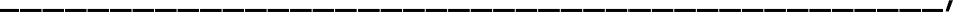 Atteste ci-dessous les éléments concernant[Raison sociale]*SIRET* •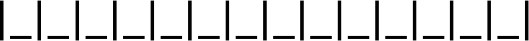 PACAGE* : I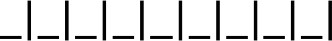 Numéro détenteur* : J’atteste que la main d’œuvre non salariée (UTANS) de cette exploitation est constituée, sur la période de mon dernier exercice comptable clos, des personnes suivantes :Je m’engage à conserver ou fournir tout document permettant de vérifier l’exactitude de mon attestation, et à me soumettre à l’ensemble des contrôles administratifs et sur place qui pourraient résulter de l’octroi d’aide, pendant 10 ans à compter de la décision d’octroi de l’aide.Je suis informé qu’en cas d’irrégularité détectée après paiement, une demande de remboursement partiel ou total de l’aide pourra m’être adressée, ainsi qu’une sanction de 20 % du montant de l’aide en cas de fourniture intentionnelle de données fausses ou documents falsifiés.Fait à ……………………, le …………….SignatureNom & PrénomQuotité de travail extérieur (0 si pas de travail extérieur, 0,5 sur travail extérieur à mi-temps, 0,8 si travail extérieur à 80 %, etc.)Quotité de travail sur l’exploitation (1 si travail à temps complet sur l’exploitation, 0,5 si travail à mi-temps sur l’exploitation, 0,2 si travail à un cinquième de temps sur l’exploitation, etc. Somme travail extérieur + travail sur l’exploitation = 1)Chef d’exploitation 1Chef d’exploitation 2Chef d’exploitation 3Conjoint collaborateurAide familiale 1Aide familiale 2Autre :Autre :TOTAL DES UTANS :TOTAL DES UTANS :TOTAL DES UTANS :